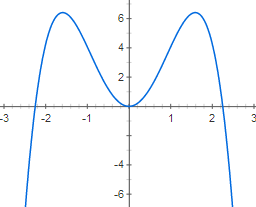 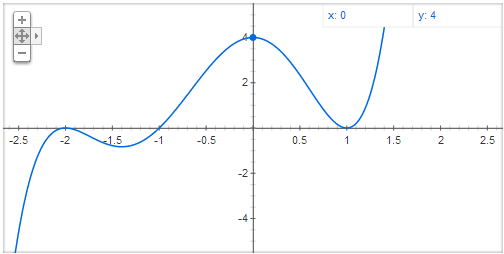 Next two graphs have a K value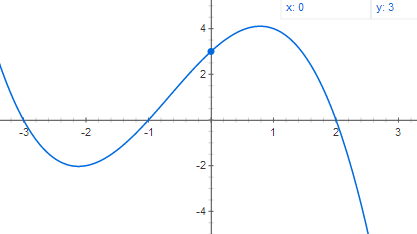 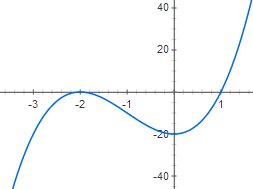 